от 9 июня  2022 года № 403 О внесении изменений в Порядок оказания единовременной материальной помощи гражданам, пострадавшим от пожара и других стихийных бедствийВ соответствии с частью 5 статьи 20 Федерального закона от 06.10.2003 г. №131-ФЗ «Об общих принципах организации местного самоуправления в Российской Федерации», руководствуясь Уставом муниципального района «Турочакский район», Администрация муниципального образования «Турочакский район» ПОСТАНОВЛЯЕТ:В Порядок оказания единовременной материальной помощи гражданам, пострадавшим от пожара и других стихийных бедствий, утвержденный постановлением Администрации муниципального образования «Турочакский район» от 25.05.2022г. №360 внести следующие изменения:	а) пункт 10 изложить в следующей редакции: «10. Распоряжением Администрации Турочакского района не позднее чем через 3 рабочих дня после получения заявления гражданина или законного представителя создаётся рабочая группа для обследования жилого помещения и установления факта утраты, повреждения жилого помещения, повреждения имущества, находящегося в жилом помещении (далее – рабочая группа). В состав рабочей группы включаются:	помощник руководителя администрации;	глава поселения (администрации поселения), на территории которого расположено жилое помещение (по согласованию);	представители Отдела экономки и управления имуществом, Отдела экономки и управления имуществом, Отдела ЖКХ, строительства, экологического и лесного контроля Администрации муниципального образования «Турочакский район».	Руководителем рабочей группы является помощник руководителя администрации».	б) в пункте 12 слова «для рассмотрения в комиссию по предупреждению и ликвидации чрезвычайных ситуаций и обеспечению пожарной безопасности на территории муниципального образования «Турочакский район» (далее – комиссия)» заменить словами «для рассмотрения в комиссию по вопросам оказания материальной помощи за счет средств бюджета муниципального образования «Турочакский район» (далее – комиссия)».Настоящее постановление вступает в силу со дня его размещения на официальном сайте муниципального образования «Турочакский район» в сети «Интернет».Глава муниципального образования 	«Турочакский район»							          А.П. ПрокопьевРЕСПУБЛИКА АЛТАЙАДМИНИСТРАЦИЯМУНИЦИПАЛЬНОГО ОБРАЗОВАНИЯ«ТУРОЧАКСКИЙ РАЙОН»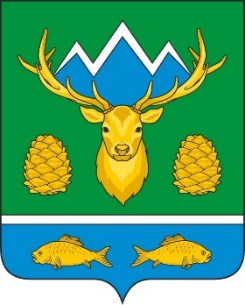 АЛТАЙ РЕСПУБЛИКАМУНИЦИПАЛ ТОЗОЛМОАДМИНИСТРАЦИЯЗЫ«ТУРОЧАК АЙМАК»ПОСТАНОВЛЕНИЕПОСТАНОВЛЕНИЕJОП